       Заболевания мочеполовой системы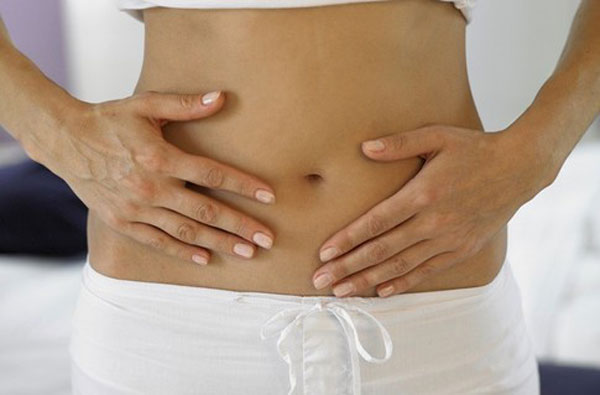       Организм человека напоминает собой слаженный механизм. Если один  участок этого механизма выйдет из строя, то вся система рискует оказаться под ударом.     Заболевания мочеполовой системы не только приносят огромный урон здоровью человека, но и доставляют психологический дискомфорт. У женщин более высокий риск различных воспалительных заболеваний мочеполовой системы. Наружные женские органы являются «открытыми воротами» для всех возможных инфекций, и невозможно предсказать, чем всё закончится. Специалисты предупреждают, что без своевременного лечения заболеваний мочеполовой системы последствия могут быть необратимыми, и самолечение в такой ситуации не допустимо.     Инфекции мочевых путей могут вызываться бактериями, грибами, вирусами, паразитами. Они представляют собой группу заболеваний (уретрит, цистит, пиелонефрит, простатит, мочекаменная болезнь), многие из которых, передаются половым путём (ВИЧ – инфекция, вирусный гепатит и др).   Инфекции мочевых путей у мужчин встречаются редко.  При заболевании поражаются нижние отделы мочевых путей, при этом преобладают: учащённое болезненное мочеиспускание, рези по ходу мочеиспускательного канала, затруднения мочеиспускания, тяжесть в области промежности. Доминируют такие болезни как: уретрит  (воспаление мочеиспускательного канала), и простатит (воспаление предстательной железы). Заболеванию способствует: недостаточная гигиена половых органов, особенности микрофлоры половых органов партнёрши, анальный секс, наследственная предрасположенность.   У женщин при заболевании поражаются восходящие отделы мочевых путей. Заболевания чаще могут протекать в хронической форме, так как часто встречается бессимптомное течение. Преимущественно развиваются такие болезни как: уретрит, цистит (воспаление мочевого пузыря), пиелонефрит (воспаление почечных лоханок), мочекаменная болезнь.     Уретрит (воспаление мочеиспускательного канала) – возникает при попадании в уретру инфекции (несоблюдение правил личной гигиены, незащищённый половой акт, в результате заноса бактерий из имеющихся в организме очагов поражения). К признакам заболевания относят: болезненное мочеиспускание (жжение) с увеличенной частотой позывов, выделения из мочеиспускательного канала, покраснение половых органов.    Цистит (воспаление мочевого пузыря) – способствует: переохлаждение тела, употребление пряностей, копчёностей, алкоголя, нарушение правил личной гигиены, воспалительные заболевания в других органах, врождённые аномалии органов мочевыделительной системы. Острый цистит сопровождается частыми болезненными (тупые, режущие, жгучие) мочеиспусканиями,  малыми порциями мутного цвета.   Пиелонефрит (воспаление почечных лоханок) – самая опасная из инфекций мочевых путей. По данным специалистов заболевание встречается к 55 годам у 90% женщин и в большинстве случаев протекает без выраженных симптомов. Многие женщины заболевают во время беременности. У детей пиелонефрит обычно возникает как осложнение после гриппа или пневмонии.  Острый, первичный пиелонефрит проявляется лихорадкой, болью в пояснице, боковых отделах живота, в области промежности, учащённым  болезненным мочеиспусканием.   Простатит (воспаление предстательной железы) – одно из распространённых форм инфекции мочевыводящих путей у мужчин. При заболевании отмечается повышение температуры тела, боли при мочеиспускании, не редко в моче присутствуют гнойные сгустки. Если не начать вовремя лечение,  заболевание может спровоцировать интоксикацию всего организма.     Мочекаменная болезнь. Из-за неправильного обмена веществ и различных инфекций почки начинают плохо справляться с процессом очистки мочи и формируют мелкие камушки, это, в свою очередь, забивает лоханку почек,  а затем и мочеточник. Образование камней вызывает сильные болевые ощущения,  поднимается температура тела, в итоге - воспалительный процесс всего организма. Если не начать вовремя лечение, камни придётся удалять  хирургическим путём. Профилактикой заболеваний мочеполовой системы послужит: соблюдение правил личной гигиены, использование презерватива при половом контакте, верность одному половому партнёру,  своевременное лечение простудных заболеваний и заболеваний мочеполовой системы. 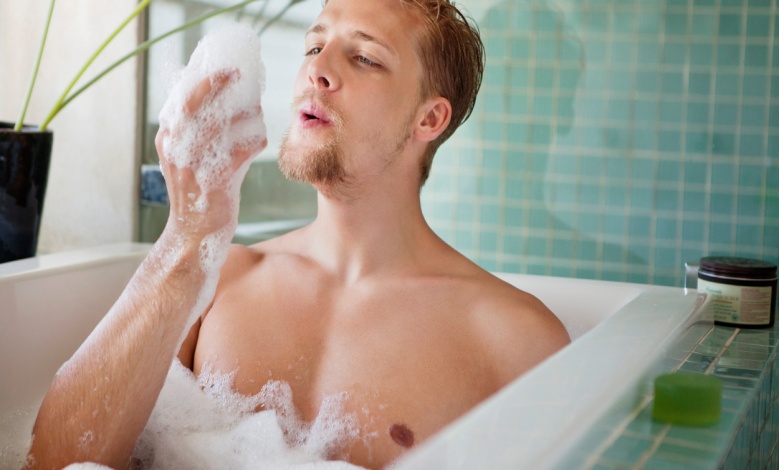 